                    УТВЕРЖДЕНОПредседатель Общественного совета Нефтеюганского района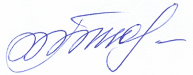  ____________________ Т.А. Тюленева           ПОВЕСТКА заседания Общественного Совета Нефтеюганского районаДата проведения:   5 мая  2017 годаНачало заседания:  14.00 час.Место проведения: Малый зал совещаний администрации Нефтеюганского района, каб. 430г. Нефтеюганск, 3 мкр., дом 21Информация об исполнении бюджета Нефтеюганского района за 2016 год и за 1 квартал 2017 года.         Докладывает: Безушко Вера Константиновна, заместитель начальника управления отчётности и исполнения бюджета департамента финансов  администрации Нефтеюганского района                                                                                                   Время  доклада  10  минут                                                                                                        Время обсуждения 10 минутОб Инициативном Бюджетировании в Нефтеюганском районе.        Докладывает: Московкина Лариса Денисовна, заместитель директора   департамента финансов  администрации Нефтеюганского района                                                                                                           Время  доклада 5 минут                                                                                                    Время обсуждения  10 минутО результатах мониторинга наркоситуации в Ханты-Мансийском автономном округе - Югре за 2016 год и эффективности реализации мер, направленных на улучшение ситуации, связанной с наркотизацией населения в муниципальных образованиях.         Докладывает:  Белоус Вадим Петрович – начальник отдела профилактики терроризма и правонарушений комитета гражданской защиты населения Нефтеюганского района 	  								Время  доклада 5 минут                                                                                                     Время обсуждения  10 минут Рассмотрение правоприменительной практики по результатам вступивших в 1 квартале 2017 года в силу решений судов, арбитражных судов о признании недействительными ненормативных правовых актов, незаконными решений и действий (бездействий) должностных лиц органов местного самоуправления муниципального образования в целях выработки и принятия мер по предупреждению и устранению причин выявленных нарушений.          Докладывает: Малькова Людмила Васильевна – главный специалист юридического  комитета администрации Нефтеюганского района                                                                                                 Время  доклада  до 5 минут      Время обсуждения до 5 минутО деятельности Комиссии по противодействию незаконному обороту промышленной продукции в Нефтеюганском районе за 2016 год.Докладывает: Потехина Сабина Ильхамовна  – главный специалист комитета по      делам народов Севера, охраны окружающей среды и водных ресурсов администрации Нефтеюганского района                                                                                                 Время  доклада  до 5 минут      									Время обсуждения до 5 минутО состоянии работы с обращениями граждан в администрации Нефтеюганского района, городском и сельских поселениях района за 2016 год и о результатах проведения четвертого общероссийского дня приема граждан 12 декабря 2016 года.	Докладывает:  Уткина Людмила Петровна – начальник управления по вопросам местного самоуправления и обращениям граждан                                                                                                    Время  доклада  10  минут                                                                                                        Время обсуждения 10 минутОб     обеспечении безопасности детей в образовательных учреждениях, учреждениях культуры и спорта, а также о предупреждении детского травматизма во время летних каникул.Докладывают: Кофанова Ольга Александровна – заместитель директора департамента образования и молодежной политики Нефтеюганского районаВенедиктов Константин Владимирович – заместитель директора департамента культуры и спорта Нефтеюганского района                                                                                                       Время  доклада  до 5 минутВремя обсуждения до 5 минутОб избрании заместителя председателя Общественного совета Нефтеюганского района. Докладывает: Корчменная Лариса Георгиевна  –  секретарь Общественного совета Нефтеюганского района       Время  доклада  до 3 минутВремя обсуждения до 10 минутОб участии Общественного совета Нефтеюганского района и поселений в выборной кампании 2017 года.Докладывает: Корчменная Лариса Георгиевна  –  секретарь Общественного совета Нефтеюганского района                                                                                                      Время  доклада  до 5 минутВремя обсуждения до 10 минутОтчет о работе общественных советов поселений за 2016 год. Докладывают:   председатели общественных советов поселений района.                                                                                                                    Время  каждого доклада  до 3 минутВремя обсуждения до 10 минут    Предполагаемое время проведения заседания: 2 часа 00 минут 